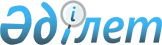 О внесении изменений в решение Казталовского районного маслихата от 27 декабря 2016 года № 8-1 "О районном бюджете на 2017-2019 годы"
					
			Утративший силу
			
			
		
					Решение Казталовского районного маслихата Западно-Казахстанской области от 11 сентября 2017 года № 14-1. Зарегистрировано Департаментом юстиции Западно-Казахстанской области 22 сентября 2017 года № 4900. Утратило силу решением Казталовского районного маслихата Западно-Казахстанской области от 24 января 2018 года № 19-2
      Сноска. Утратило силу решением Казталовского районного маслихата Западно-Казахстанской области от 24.01.2018 № 19-2 (вводится в действие со дня первого официального опубликования).
      В соответствии с Бюджетным Кодексом Республики Казахстан от 4 декабря 2008 года и Законом Республики Казахстан от 23 января 2001 года "О местном государственном управлении и самоуправлении в Республике Казахстан" Казталовский районный маслихат РЕШИЛ:
      1. Внести в решение Казталовского районного маслихата от 27 декабря 2016 года №8-1 "О районном бюджете на2017-2019 годы" (зарегистрированное в Реестре государственной регистрации нормативных правовых актов за №4654, опубликованное 19 января 2017 года в Эталонном контрольном банке нормативных правовых актов Республики Казахстан) следующие изменения:
      пункт 1 изложить в следующей редакции:
      "1. Утвердить районный бюджет на 2017-2019 годы согласно приложениям 1, 2 и 3 соответственно, в том числе на 2017 год в следующих объемах:
      1) доходы 6 883 821 тысяча тенге:
      налоговые поступления – 1 006 591 тысяча тенге;
      неналоговые поступления – 14 200 тысяч тенге;
      поступления от продажи основного капитала – 40 тысяч тенге;
      поступления трансфертов – 5 862 990 тысяч тенге;
      2) затраты – 7 108 651 тысяча тенге;
      3) чистое бюджетное кредитование – 59 405 тысяч тенге:
      бюджетные кредиты – 88 491 тысяча тенге;
      погашение бюджетных кредитов – 29 086 тысяч тенге;
      4) сальдо по операциям с финансовыми активами – 0 тысяч тенге:
      приобретение финансовых активов – 0 тысяч тенге;
      поступления от продажи финансовых активов государства – 0 тысяч тенге;
      5) дефицит (профицит) бюджета – - 284 235 тысяч тенге; 
      6) финансирование дефицита (использование профицита) бюджета –284 235 тысяч тенге:
      поступление займов – 88 491 тысяча тенге;
      погашение займов – 29 086 тысяч тенге;
      используемые остатки бюджетных средств – 224 830 тысяч тенге.".
      пункт 4 указанного решения изложить в новой редакции:
      "4. Учесть в районном бюджете на 2017 год поступление целевых трансфертов и кредитов из республиканского бюджета в общей сумме 976 325 тысяч тенге:
      на доплату учителям, прошедшим стажировку по языковым курсам – 2 960 тысяч тенге;
      на доплату учителям за замещение на период обучения основного сотрудника – 3 386 тысяч тенге;
      увеличение норм обеспечения инвалидов обязательными гигиеническими средствами – 7 299 тысяч тенге;
      оказание услуг специалиста жестового языка – 220 тысяч тенге;
      на внедрение обусловленной денежной помощи по проекту "Өрлеу" – 12 825 тысяч тенге;
      на частичное субсидирование заработной платы – 6 588 тысяч тенге;
      на молодежную практику – 14 295 тысяч тенге;
      на реконструкцию системы водоснабжения села Казталов – 182 584 тысячи тенге;
      на реконструкцию системы водоснабжения села Жалпактал – 100 000 тысяч тенге;
      на водоснабжение сҰл Талдыапан, Сарыкудык, Кайшакудык и Кособа – 100 000 тысяч тенге;
      на реконструкцию системы водоснабжения села Акпатер – 100 000 тысяч тенге;
      на реконструкцию системы водоснабжения села Жанажол – 161 798 тысяч тенге;
      на реконструкцию системы водоснабжения села Бостандык – 195 879 тысяч тенге;
      бюджетные кредиты местным исполнительным органам для реализации мер социальной поддержки специалистов – 88 491 тысяча тенге.
      Учесть в районном бюджете на 2017 год поступление целевых трансфертов из областного бюджета в общей сумме 1 133 372 тысячи тенге:
      в целях реализации Дорожной карты развития трехъязычного образования, на повышение квалификации учителей на языковых курсах – 39 552 тысячи тенге;
      на приобретение учебников, в связи введением новых образовательных программ в дошкольных организациях, перевыпуском новых учебников для 1, 2, 5, 7 классов – 124 812 тысячи тенге;
      капитальный ремонт автодорог села Жалпактал по улице С.Датова – 27 370 тысяч тенге;
      на реконструкцию системы водоснабжения села Жалпактал – 66 938 тысяч тенге;
      на реконструкцию системы водоснабжения села Кайынды – 189 494 тысячи тенге;
      на доучивание направленных на профессиональную подготовку – 1 889 тысяч тенге;
      на краткосрочное профессиональное обучение рабочих кадров по востребованным на рынке труда профессиям, включая обучение в мобильных центрах – 37 523 тысячи тенге;
      на изготовление правоустанавливающих документов водохозяйственных объектов Казталовского района – 7 590 тысяч тенге;
      капитальный ремонт автодорог села Жалпактал по улице Масалиева – 50 745 тысяч тенге;
      капитальный ремонт автодорог села Казталов по улицам Шарафутдинова, Х.Жакып, Сейфуллина – 22 075 тысяч тенге;
      капитальный ремонт здания школы имени Г.Бегалиева в селе Кушанкуль – 167 581 тысяча тенге;
      на капитальный ремонт здания детского сада в селе Жалпактал – 92 676 тысяч тенге;
      на внедрение в учебный процесс общеобразовательных школ элективного курса "Робототехника" и на приобретение дополнительных элементов к комплекту робототехника – 36 679 тысяч тенге;
      на приобретение мультимедийного оборудования для малокомплектных школ и дополнительных элементов к комплекту – 9 920 тысяч тенге;
      для обеспечения учащихся качественной питьевой водой – 3 257 тысяч тенге;
      на внедрение системы "Е-Халык" – 6 720 тысяч тенге;
      строительство 22 одноквартирных жилых домов в селе Казталов – 176 019 тысяч тенге;
      на реконструкцию системы водоснабжения села Жанажол – 33 759 тысяч тенге;
      разработка проектно-сметной документации и проведение экспертизы на газоснабжение населенных пунктов – 38 773 тысячи тенге.".
      приложение 1, 5,6 к указанному решению изложить в новой редакции согласно приложению 1, 2, 3 к настоящему решению.
      2. Руководителю аппарата Казталовского районного маслихата (Н.Кажгалиев) обеспечить государственную регистрацию данного решения в органах юстиции, его официальное опубликование в Эталонном контрольном банке нормативных правовых актов Республики Казахстан и в средствах массовой информации.
      3. Настоящее решение вводится в действие с 1 января 2017 года. Районный бюджет на 2017 год
      тысяч тенге Бюджетные программы сельских округов Казталовского района на 2017 год
      тысяч тенге
      тысяч тенге
					© 2012. РГП на ПХВ «Институт законодательства и правовой информации Республики Казахстан» Министерства юстиции Республики Казахстан
				
      Председатель сессии

Д.Ихсанов

      Секретарь маслихата

Е.Газизов
Приложение 1
к решению Казталовского
районного маслихата
от 11 сентября 2017 года №14-1Приложение 1
к решению Казталовского
районного маслихата
от 27 декабря 2016 года №8-1
Категория 
Категория 
Категория 
Категория 
Категория 
Сумма
Класс 
Класс 
Класс 
Класс 
Сумма
Подкласс 
Подкласс 
Подкласс 
Сумма
Специфика
Специфика
Сумма
Наименование
Сумма
1) Доходы
 6 883 821
1
Налоговые поступления
1 006 591
01
Подоходный налог
233 815
2
Индивидуальный подоходный налог
233 815
03
Социальный налог
229 630
1
Социальный налог
229 630
04
Hалоги на собственность
528 346
1
Hалоги на имущество
496 802
3
Земельный налог
1 050
4
Hалог на транспортные средства
28 425
5
Единый земельный налог
2 069
05
Внутренние налоги на товары, работы и услуги
11 800
2
Акцизы
1 250
3
Поступления за использование природных и других ресурсов
1 550
4
Сборы за ведение предпринимательской и профессиональной деятельности
9 000
08
Обязательные платежи, взимаемые за совершение юридически значимых действий и (или) выдачу документов уполномоченными на то государственными органами или должностными лицами
3 000
1
Государственная пошлина
3 000
2
Неналоговые поступления
14 200
01
Доходы от государственной собственности
6 500
5
Доходы от аренды имущества, находящегося в государственной собственности
6 500
06
Прочие неналоговые поступления
7 700
1
Прочие неналоговые поступления
7 700
3
Поступления от продажи основного капитала
40
03
Продажа земли и нематериальных активов
40
1
Продажа земли
40
4
Поступления трансфертов 
5 862 990
02
Трансферты из вышестоящих органов государственного управления
5 862 990
2
Трансферты из областного бюджета
5 862 990
Функциональная группа
Функциональная группа
Функциональная группа
Функциональная группа
Функциональная группа
Сумма
Функциональная подгруппа
Функциональная подгруппа
Функциональная подгруппа
Функциональная подгруппа
Сумма
Администратор бюджетных программ
Администратор бюджетных программ
Администратор бюджетных программ
Сумма
Программа 
Программа 
Сумма
Наименование
Сумма
2) Затраты
 7 108 651
01
Государственные услуги общего характера
457 917
1
Представительные, исполнительные и другие органы, выполняющие общие функции государственного управления
396 819
112
Аппарат маслихата района (города областного значения)
22 138
001
Услуги по обеспечению деятельности маслихата района (города областного значения)
17 238
003
Капитальные расходы государственного органа
4 900
122
Аппарат акима района (города областного значения)
94 756
001
Услуги по обеспечению деятельности акима района (города областного значения)
70 445
003
Капитальные расходы государственного органа
24 311
123
Аппарат акима района в городе, города районного значения, поселка, села, сельского округа
279 925
001
Услуги по обеспечению деятельности акима района в городе, города районного значения, поселка, села, сельского округа
269 235
022
Капитальные расходы государственного органа
10 690
9
Прочие государственные услуги общего характера
61 098
458
Отдел жилищно-коммунального хозяйства, пассажирского транспорта и автомобильных дорог района (города областного значения)
35 514
001
Услуги по реализации государственной политики на местном уровне в области жилищно-коммунального хозяйства, пассажирского транспорта и автомобильных дорог 
20 245
013
Капитальные расходы государственного органа
15 269
459
Отдел экономики и финансов района (города областного значения)
25 584
001
Услуги по реализации государственной политики в области формирования и развития экономической политики, государственного планирования, исполнения бюджета и управления коммунальной собственностью района (города областного значения)
25 584
015
Капитальные расходы государственного органа 
0
02
Оборона
17 015
1
Военные нужды
4 095
122
Аппарат акима района (города областного значения)
4 095
005
Мероприятия в рамках исполнения всеобщей воинской обязанности
4 095
2
Организация работы по чрезвычайным ситуациям
12 920
122
Аппарат акима района (города областного значения)
12 920
006
Предупреждение и ликвидация чрезвычайных ситуаций масштаба района (города областного значения)
3 000
007
Мероприятия по профилактике и тушению степных пожаров районного (городского) масштаба, а также пожаров в населенных пунктах, в которых не созданы органы государственной противопожарной службы
9 920
04
Образование
3 810 019
1
Дошкольное воспитание и обучение
415 655
464
Отдел образования района (города областного значения)
415 655
009
Обеспечение деятельности организаций дошкольного воспитания и обучения
294 654
040
Реализация государственного образовательного заказа в дошкольных организациях образования
121 001
2
Начальное, основное среднее и общее среднее образование
2 831 020
457
Отдел культуры, развития языков, физической культуры и спорта района (города областного значения)
88 464
017
Дополнительное образование для детей и юношества по спорту
88 464
464
Отдел образования района (города областного значения)
2 731 257
003
Общеобразовательное обучение
2 580 692
006
Дополнительное образование для детей 
150 565
466
Отдел архитектуры, градостроительства и строительства района (города областного значения)
11 299
021
Строительство и реконструкция объектов начального, основного среднего и общего среднего образования
11 299
9
Прочие услуги в области образования
563 344
464
Отдел образования района (города областного значения)
563 344
001
Услуги по реализации государственной политики на местном уровне в области образования 
16 927
005
Приобретение и доставка учебников, учебно-методических комплексов для государственных учреждений образования района (города областного значения)
160 560
015
Ежемесячная выплата денежных средств опекунам (попечителям) на содержание ребенка-сироты (детей-сирот), и ребенка (детей), оставшегося без попечения родителей
8 257
067
Капитальные расходы подведомственных государственных учреждений и организаций
377 600
05
Здравоохранение
430
9
Прочие услуги в области здравоохранения
430
123
Аппарат акима района в городе, города районного значения, поселка, села, сельского округа
430
002
Организация в экстренных случаях доставки тяжелобольных людей до ближайшей организации здравоохранения, оказывающей врачебную помощь
430
06
Социальная помощь и социальное обеспечение
395 932
1
Социальное обеспечение
90 186
451
Отдел занятости и социальных программ района (города областного значения)
86 476
005
Государственная адресная социальная помощь
4 368
016
Государственные пособия на детей до 18 лет
60 738
025
Внедрение обусловленной денежной помощи по проекту "Өрлеу"
21 370
464
Отдел образования района (города областного значения)
3 710
030
Содержание ребенка (детей), переданного патронатным воспитателям
3 710
2
Социальная помощь
282 720
451
Отдел занятости и социальных программ района (города областного значения)
282 720
002
Программа занятости
119 412
006
Оказание жилищной помощи
1 063
007
Социальная помощь отдельным категориям нуждающихся граждан по решениям местных представительных органов
66 730
010
Материальное обеспечение детей-инвалидов, воспитывающихся и обучающихся на дому
1 062
014
Оказание социальной помощи нуждающимся гражданам на дому
55 884
017
Обеспечение нуждающихся инвалидов обязательными гигиеническими средствами и предоставление услуг специалистами жестового языка, индивидуальными помощниками в соответствии с индивидуальной программой реабилитации инвалида
15 987
023
Обеспечение деятельности центров занятости населения
22 582
9
Прочие услуги в области социальной помощи и социального обеспечения
23 026
451
Отдел занятости и социальных программ района (города областного значения)
23 026
001
Услуги по реализации государственной политики на местном уровне в области обеспечения занятости и реализации социальных программ для населения
20 338
011
Оплата услуг по зачислению, выплате и доставке пособий и других социальных выплат
2 688
07
Жилищно-коммунальное хозяйство
1 463 398
1
Жилищное хозяйство
221 658
123
Аппарат акима района в городе, города районного значения, поселка, села, сельского округа
2 820
007
Организация сохранения государственного жилищного фонда города районного значения, поселка, села, сельского округа
2 820
458
Отдел жилищно-коммунального хозяйства, пассажирского транспорта и автомобильных дорог района (города областного значения)
26 200
004
Обеспечение жильем отдельных категорий граждан
26 200
466
Отдел архитектуры, градостроительства и строительства района (города областного значения)
192 638
003
Проектирование и (или) строительство, реконструкция жилья коммунального жилищного фонда
185 272
004
Проектирование, развитие и (или) обустройство инженерно-коммуникационной инфраструктуры
7 366
2
Коммунальное хозяйство
1 196 093
458
Отдел жилищно-коммунального хозяйства, пассажирского транспорта и автомобильных дорог района (города областного значения)
8 011
012
Функционирование системы водоснабжения и водоотведения
8 011
466
Отдел архитектуры, градостроительства и строительства района (города областного значения)
1 188 082
005
Развитие коммунального хозяйства
44 430
006
Развитие системы водоснабжения и водоотведения
1 143 652
3
Благоустройство населенных пунктов
45 647
123
Аппарат акима района в городе, города районного значения, поселка, села, сельского округа
45 647
008
Освещение улиц населенных пунктов
28 624
011
Благоустройство и озеленение населенных пунктов
17 023
08
Культура, спорт, туризм и информационное пространство
440 775
1
Деятельность в области культуры
263 647
457
Отдел культуры, развития языков, физической культуры и спорта района (города областного значения)
263 647
003
Поддержка культурно-досуговой работы
263 647
2
Спорт
20 997
457
Отдел культуры, развития языков, физической культуры и спорта района (города областного значения)
6 677
009
Проведение спортивных соревнований на районном (города областного значения) уровне
6 677
466
Отдел архитектуры, градостроительства и строительства района (города областного значения)
14 320
008
Развитие объектов спорта
14 320
3
Информационное пространство
109 698
456
Отдел внутренней политики района (города областного значения)
10 493
002
Услуги по проведению государственной информационной политики
10 493
457
Отдел культуры, развития языков, физической культуры и спорта района (города областного значения)
99 205
006
Функционирование районных (городских) библиотек
99 205
9
Прочие услуги по организации культуры, спорта, туризма и информационного пространства
46 433
456
Отдел внутренней политики района (города областного значения)
32 665
001
Услуги по реализации государственной политики на местном уровне в области информации, укрепления государственности и формирования социального оптимизма граждан
13 170
003
Реализация мероприятий в сфере молодежной политики
19 495
457
Отдел культуры, развития языков, физической культуры и спорта района (города областного значения)
13 768
001
Услуги по реализации государственной политики на местном уровне в области культуры, развития языков, физической культуры и спорта 
13 768
10
Сельское, водное, лесное, рыбное хозяйство, особо охраняемые природные территории, охрана окружающей среды и животного мира, земельные отношения
177 640
1
Сельское хозяйство
137 092
462
Отдел сельского хозяйства района (города областного значения)
14 487
001
Услуги по реализации государственной политики на местном уровне в сфере сельского хозяйства
14 487
473
Отдел ветеринарии района (города областного значения)
122 605
001
Услуги по реализации государственной политики на местном уровне в сфере ветеринарии
18 100
007
Организация отлова и уничтожения бродячих собак и кошек
1 000
010
Проведение мероприятий по идентификации сельскохозяйственных животных
1 671
011
Проведение противоэпизоотических мероприятий
100 134
047
Возмещение владельцам стоимости обезвреженных (обеззараженных) и переработанных без изъятия животных, продукции и сырья животного происхождения, представляющих опасность для здоровья животных и человека
1 700
6
Земельные отношения
16 849
463
Отдел земельных отношений района (города областного значения)
16 849
001
Услуги по реализации государственной политики в области регулирования земельных отношений на территории района (города областного значения)
10 249
002
Работы по переводу сельскохозяйственных угодий из одного вида в другой
6 600
9
Прочие услуги в области сельского, водного, лесного, рыбного 
хозяйства, охраны окружающей среды и земельных отношений
23 699
459
Отдел экономики и финансов района (города областного значения)
23 699
099
Реализация мер по оказанию социальной поддержки специалистов
23 699
11
Промышленность, архитектурная, градостроительная и строительная деятельность
14 049
2
Архитектурная, градостроительная и строительная деятельность
14 049
466
Отдел архитектуры, градостроительства и строительства района (города областного значения)
14 049
001
Услуги по реализации государственной политики в области строительства, улучшения архитектурного облика городов, районов и населенных пунктов области и обеспечению рационального и эффективного градостроительного освоения территории района (города областного значения)
14 049
12
Транспорт и коммуникации
155 402
1
Автомобильный транспорт
155 402
458
Отдел жилищно-коммунального хозяйства, пассажирского транспорта и автомобильных дорог района (города областного значения)
155 402
022
Развитие транспортной инфраструктуры
0
023
Обеспечение функционирования автомобильных дорог
35 085
045
Капитальный и средний ремонт автомобильных дорог районного значения и улиц населенных пунктов
120 317
13
Прочие
68 603
3
Поддержка предпринимательской деятельности и защита конкуренции
9 133
469
Отдел предпринимательства района (города областного значения)
9 133
001
Услуги по реализации государственной политики на местном уровне в области развития предпринимательства 
9 133
9
Прочие
59 470
123
Аппарат акима района в городе, города районного значения, поселка, села, сельского округа
49 470
040
Реализация мер по содействию экономическому развитию регионов в рамках Программы развития регионов до 2020 года
49 470
459
Отдел экономики и финансов района (города областного значения)
10 000
008
Разработка или корректировка, а также проведение необходимых экспертиз технико-экономических обоснований местных бюджетных инвестиционных проектов и конкурсных документаций проектов государственно-частного партнерства, концессионных проектов, консультативное сопровождение проектов государственно-частного партнерства и концессионных проектов
2 000
012
Резерв местного исполнительного органа района (города областного значения) 
8 000
14
Обслуживание долга
0
1
Обслуживание долга
0
459
Отдел экономики и финансов района (города областного значения)
0
021
Обслуживание долга местных исполнительных органов по выплате вознаграждений и иных платежей по займам из областного бюджета
0
15
Трансферты
107 471
1
Трансферты
107 471
459
Отдел экономики и финансов района (города областного значения)
107 471
006
Возврат неиспользованных (недоиспользованных) целевых трансфертов
41 614
049
Возврат трансфертов общего характера в случаях, предусмотренных бюджетным законодательством
7 267
051
Трансферты органам местного самоуправления
57 865
054
Возврат сумм неиспользованных (недоиспользованных) целевых трансфертов, выделенных из республиканского бюджета за счет целевого трансферта из Национального фонда Республики Казахстан
725
3) Чистое бюджетное кредитование
59 405
Бюджетные кредиты
88 491
10
Сельское, водное, лесное, рыбное хозяйство, особо охраняемые природные территории, охрана окружающей среды и животного мира, земельные отношения
88 491
9
Прочие услуги в области сельского, водного, лесного, рыбного хозяйства, охраны окружающей среды и земельных отношений
88 491
459
Отдел экономики и финансов района (города областного значения)
88 491
018
Бюджетные кредиты для реализации мер социальной поддержки специалистов
88 491
Категория 
Категория 
Категория 
Категория 
Категория 
Сумма
Класс 
Класс 
Класс 
Класс 
Сумма
Подкласс 
Подкласс 
Подкласс 
Сумма
Специфика
Специфика
Сумма
Наименование
Сумма
5
Погашение бюджетных кредитов
 29 086
01
Погашение бюджетных кредитов
29 086
1
Погашение бюджетных кредитов, выданных из государственного бюджета
29 086
4) Сальдо по операциям с финансовыми активами
0
Функциональная группа
Функциональная группа
Функциональная группа
Функциональная группа
Функциональная группа
Сумма
Функциональная подгруппа
Функциональная подгруппа
Функциональная подгруппа
Функциональная подгруппа
Сумма
Администратор бюджетных программ
Администратор бюджетных программ
Администратор бюджетных программ
Сумма
Программа 
Программа 
Сумма
Наименование
Сумма
Приобретение финансовых активов
0
Категория 
Категория 
Категория 
Категория 
Категория 
Сумма
Класс 
Класс 
Класс 
Класс 
Сумма
Подкласс 
Подкласс 
Подкласс 
Сумма
Специфика
Специфика
Сумма
Наименование
Сумма
6
Поступления от продажи финансовых активов государства
0
01
Поступления от продажи финансовых активов государства
0
1
Поступления от продажи финансовых активов внутри страны
0
5) Дефицит (профицит) бюджета
-284 235
6) Финансирование дефицита (использование профицита) бюджета
284 235Приложение 2
к решению Казталовского
районного маслихата
от 11 сентября 2017 года №14-1Приложение 5
к решению Казталовского
районного маслихата
от 27 декабря 2016 года №8-1
Функциональная группа
Функциональная группа
Функциональная группа
Функциональная группа
Функциональная группа
Сумма
Функциональная подгруппа
Функциональная подгруппа
Функциональная подгруппа
Функциональная подгруппа
Сумма
Администратор бюджетных программ
Администратор бюджетных программ
Администратор бюджетных программ
Сумма
Программа 
Программа 
Сумма
Наименование
Сумма
Бюджетные программы Казталовского района на 2017 год
01
Государственные услуги общего характера
269 235
1
Представительные, исполнительные и другие органы, выполняющие общие функции государственного управления
269 235
123
Аппарат акима района в городе, города районного значения, поселка, села, сельского округа
269 235
001
Услуги по обеспечению деятельности акима района в городе, города районного значения, поселка, села, сельского округа
269 235
в том числе:
Казталовский сельский округ
26 383
Брикский сельский округ
14 856
Бостандыкский сельский округ
15 787
Болашакский сельский округ
18 244
Караубинский сельский округ
15 206
Каиндинский сельский округ
13 759
Кушанкульский сельский округ
18 679
Теренкульский сельский округ
13 644
Жалпакталский сельский округ
25 873
Жанажолский сельский округ
15 185
Акпатерский сельский округ
13 936
Талдыкудукский сельский округ
14 901
Талдыапанский сельский округ
14 055
Карасуский сельский округ
14 921
Куктерекский сельский округ
17 980
Караузеньский сельский округ
15 826
022
Капитальные расходы государственных органов
10 690
в том числе:
Брикский сельский округ
4 860
Қайыңдинский сельский округ
5 230
Қарасуский сельский округ
300
Талдықудукский сельский округ
300
Бостандыкский сельский округ
0
Қараөзенский сельский округ
0
05
Здравоохранение
430
9
Прочие услуги в области здравоохранения
430
123
Аппарат акима района в городе, города районного значения, поселка, села, сельского округа
430
002
Организация в экстренных случаях доставки тяжелобольных людей до ближайшей организации здравоохранения, оказывающей врачебную помощь
430
в том числе:
Казталовский сельский округ
60
Брикский сельский округ
27
Бостандыкский сельский округ
25
Болашакский сельский округ
28
Караубинский сельский округ
25
Каиндинский сельский округ
27
Кушанкульский сельский округ
35
Теренкульский сельский округ
34
Акпатерский сельский округ
28
Талдыкудукский сельский округ
50
Талдыапанский сельский округ
40
Куктерекский сельский округ
30
Караузеньский сельский округ
21
07
Жилищно-коммунальное хозяйство
48 467
01
Жилищное хозяйство
2 820
123
Аппарат акима района в городе, города районного значения, поселка, села, сельского округа
2 820
007
Организация сохранения государственного жилищного фонда города районного значения, поселка, села, сельского округа
2 820
в том числе:
Казталовский сельский округ
2 820
3
Благоустройство населенных пунктов
45 647
123
Аппарат акима района в городе, города районного значения, поселка, села, сельского округа
45 647
008
Освещение улиц населенных пунктов
28 624
в том числе:
Казталовский сельский округ
8 727
Брикский сельский округ
687
Бостандыкский сельский округ
1 300
Болашакский сельский округ
990
Караубинский сельский округ
690
Каиндинский сельский округ
784
Кушанкульский сельский округ
883
Теренкульский сельский округ
899
Жалпакталский сельский округ
5 266
Жанажолский сельский округ
1 000
Акпатерский сельский округ
750
Талдыкудукский сельский округ
682
Талдыапанский сельский округ
1 221
Карасуский сельский округ
950
Куктерекский сельский округ
1 350
Караузеньский сельский округ
2 445
011
Благоустройство и озеленение населенных пунктов
17 023
в том числе:
Казталовский сельский округ
10 813
Брикский сельский округ
200
Бостандыкский сельский округ
200
Болашакский сельский округ
200
Караубинский сельский округ
200
Каиндинский сельский округ
200
Кушанкульский сельский округ
200
Теренкульский сельский округ
200
Жалпакталский сельский округ
3 410
Жанажолский сельский округ
200
Акпатерский сельский округ
200
Талдыкудукский сельский округ
200
Талдыапанский сельский округ
200
Карасуский сельский округ
200
Куктерекский сельский округ
200
Караузеньский сельский округ
200
13
Прочие
49 470
9
Прочие
49 470
123
Аппарат акима района в городе, города районного значения, поселка, села, сельского округа
49 470
040
Реализация мер по содействию экономическому развитию регионов в рамках Программы развития регионов до 2020 года
49 470
в том числе:
Кушанкульский сельский округ
7 710
Талдыкудукский сельский округ
8 225
Талдыапанский сельский округ
9 551
Карасуский сельский округ
8 226
Бостандыкский сельский округ
8 040
Акпатерский сельский округ
7 718Приложение 3
к решению Казталовского
районного маслихата
от 11 сентября 2017 года №14-1Приложение 6
к решению Казталовского
районного маслихата
от 27 декабря 2016 года №8-1
Всего 
57 865
в том числе:
Казталовский сельский округ
20 685
Брикский сельский округ
1 200
Бостандыкский сельский округ
1 800
Болашакский сельский округ
1 800
Караубинский сельский округ
1 410
Кайындинскийселский округ
1 200
Кушанкульский сельский округ
1 400
Теренкульский сельский округ
1 450
Жалпакталский сельский округ
17 700
Жанажолский сельский округ
1 480
Акпатерский сельский округ
2 100
Талдыкудукский сельский округ
700
Талдыапанский сельский округ
1 300
Карасуский сельский округ
850
Куктерекский сельский округ
1 600
Караузеньский сельский округ
1 190